親愛的家長您好：    有關112年流感疫苗接種事項如下，敬請協助完成接種前相關準備事宜，謝謝您的配合。1.預計接種日期：112.11.02(星期四)2.預計接種地點：國風國中3. 意願書簽署截止日期：112.09.15 23:594. 疫苗接種意願書：   今年改由流感疫苗電子化系統線上簽署接種意願書，  (不論是否要施打都要填寫)  請點選下方連結或掃QR碼。(相關操作影片請參閱影片)https://fluconsensus.cdc.gov.tw/parent/agreement/25507?openExternalBrowser=1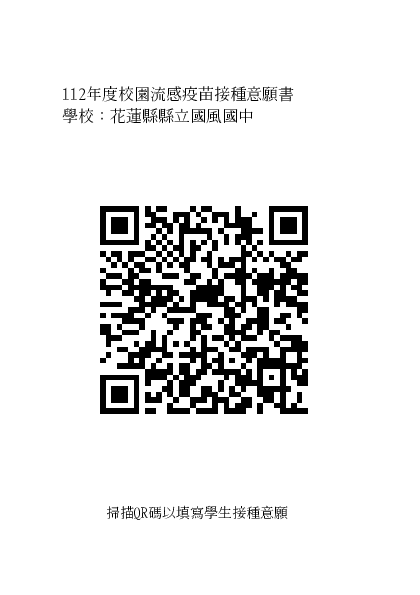              國風國中健康中心 敬上